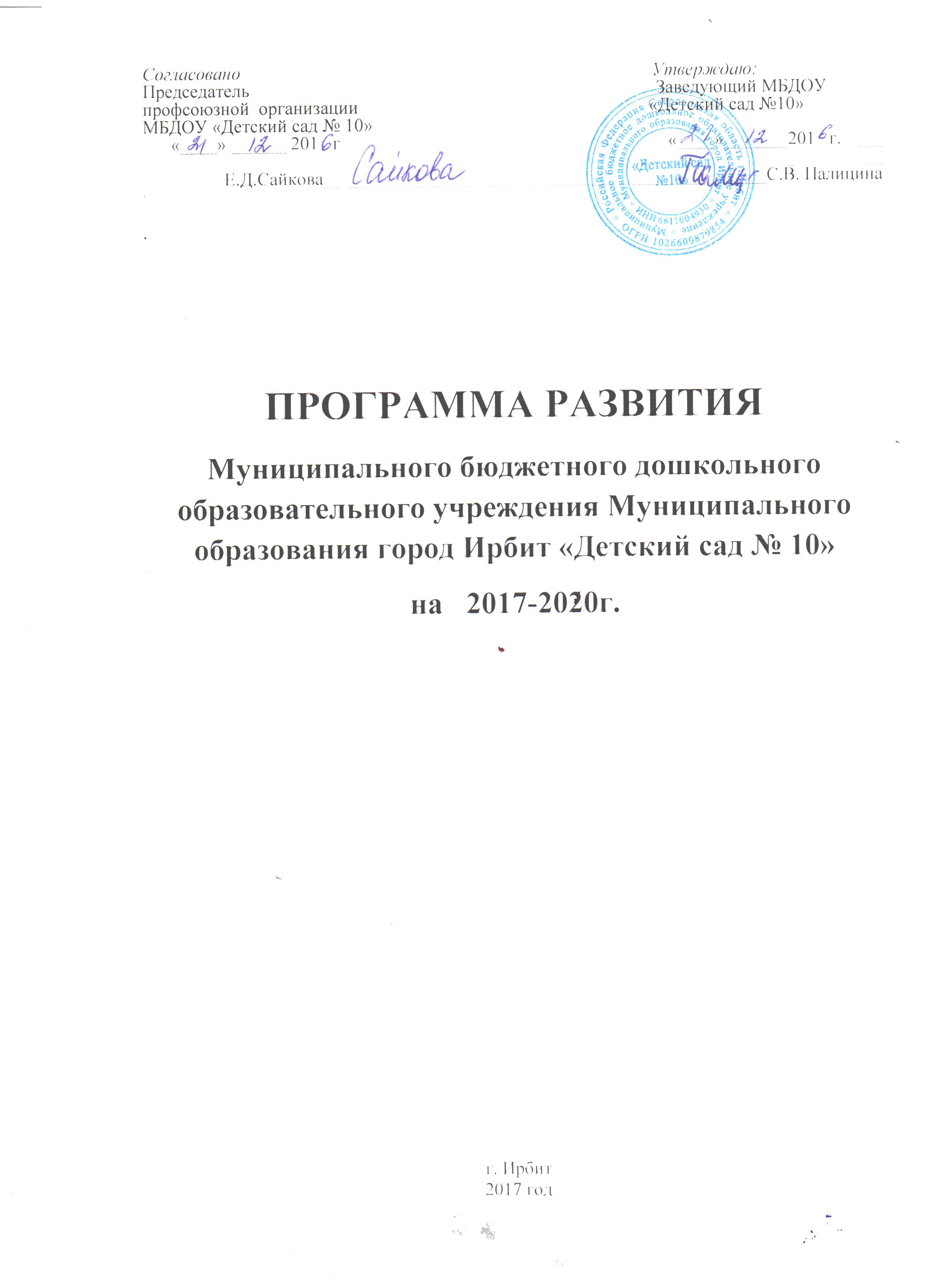 ПАСПОРТПРОГРАММЫ РАЗВИТИЯ   МБДОУ № 10                                 На 2017—2020 гг.Сведения об  образовательном учрежденииМуниципальное бюджетное дошкольное образовательное учреждение Муниципального образования город Ирбит «Детский сад № 10» образовано в .2. Визитная карточкаМуниципальное бюджетное дошкольное образовательное учреждение Муниципального образования город Ирбит «Детский сад № 10»Проектная составляющая – 6 возрастных группКадровое обеспечение:Заведующий, под руководством которого трудится 34 сотрудника, административного, педагогического, вспомогательного и обслуживающего персонала. Административный и педагогический персонал имеет педагогическое образование и опыт работы с детьми.Программное обеспечение: основная образовательная программа ДОУПредметно-развивающая  пространственная среда:-физкультурно-музыкальный зал;-методический кабинет;-групповые помещения с оборудованными уголками (центрами) (направлениям развития);Внешние связи:                                                                                                                                                                -Дворец культуры им. В.К. Костевича;- центр детского творчества «Кристалл».- спорткомплекс «Юность»;- ДЮСШ;- детская библиотека; -детская художественная школа»;-Ирбитский государственный музей изобразительных искусств;-историко-этнографичесий музей.Дополнительное образование воспитанниками получают  в ДЮСШ, музыкальной и художественной школах, студиях и кружках ДК им Костевича и центре детского творчества «Кристалл».Социальным партнером также являются МОУ СОШ № 10, в которую наши воспитанники переходят  на ступени начального и общего образования.3. Информационная справка о воспитанникахВ учреждении функционирует 6 возрастных групп, всего детей 120 2-я группа раннего возраста (с 1года до 2-х лет) – 11-я младшая группа (с 2-х до 3-х лет) - 12-я младшая группа (с 3-х до 4-х лет) – 1Средняя группа(с 4-х до 5-х лет)  – 1  Старшая группа (с 5 до 6 лет)  -1 Подготовительная к школе (с 6 до 7 лет)   – 13.1.  Анализ состояния  здоровья воспитанников   Дифференциация детей по группам здоровья по состоянию на ……….Анализ заболеваемости и посещаемости воспитанников прослеживается в таблице4.  Анализ кадрового обеспечения образовательного процесса:Административный персонал:Заведующий -1Педагогический персонал:Методист -1Воспитатели – 9Музыкальный руководитель -1Учитель-логопед – 1Инструктор по физической культуре – 1Образовательный уровень педагогов: два педагога, учитель-логопед и инструктор по физической культуре имеют высшее образование, 8 человек – среднее профессиональное, один педагог получает  образование в педагогическом колледже.Квалификационный уровень педагогов:Высшая -1, первая –  3,  соответствуют занимаемой должности – 6, не аттестовано - 1  молодой специалист, 1- стаж в учреждении менее 2-х лет, 1- изменение занимаемой должности.4.1. Сведения о курсах повышения квалификацииТаким образом, анализ профессионального уровня педагогов позволяет сделать вывод: коллектив ДОУ опытный,  квалифицированный, работоспособный,  стабильный, имеет высокий уровень педагогической культуры. 5. Организация образовательного процесса	Образовательный процесс в МБДОУ «Детский сад № 10» осуществляется в режиме пятидневной рабочей недели  10,5 часовым пребыванием детей, данный режим работы регламентируется на основании:- Федеральный закон от 29.12.2012 г. № 273 – ФЗ «Об образовании в РФ»;- Федеральный государственный образовательный стандарт дошкольного образования (Приказ Министерства образования и науки РФ от 17 октября 2013 г. № 1155);- СанПиН 2.4.1.3049-13 "Санитарно эпидемиологические требования к устройству, содержанию и организации режима работы дошкольных образовательных организаций" (Постановление Главного государственного санитарного врача Российской Федерации от 15 мая 2013 г. N 26 г. Москва); - Устав МБДОУ «Детский сад № 10»;- лицензия на право осуществления образовательной деятельности.	В детский сад принимаются дети, не имеющие медицинских противопоказаний для посещения ДОУ 	При зачислении ребенка в ДОУ заключается договор между Учреждением, в лице заведующего и родителями (законными представителями). Допускается свободное посещение детьми ДОУ, что определяется в договоре с родителями.	При поступлении ребенка в ДОУ организуется  профилактическая работа по адаптации его к детскому саду. Осуществляется наблюдение за состоянием ребенка (адаптационная карта), осуществляется взаимодействие специалистов ДОУ и родителей. 	Реализуется право родителей присутствовать на занятиях, принимать участие в организации и проведении мероприятий, режимных моментов.  В детском саду разработан гибкий режим дня, учитывающий возрастные психофизиологические возможности детей, их интересы и потребности, обеспечивающий взаимосвязь планируемых игровых занятий с повседневной жизнью детей в детском саду. Режим дня в учреждении соответствует функциональным возможностям ребенка, его возрасту и состоянию здоровья. При организации режимных процессов соблюдаются следующие позиции:- удовлетворение всех органических потребностей ребенка (в сне, питании);-гигиенический уход: обеспечение чистоты тела, одежды, постельного белья;-привлечение дошкольников к посильному участию в режимных процессах;-поощрение самостоятельности и активности детей;-формирование культурно-гигиенических навыков;-учет индивидуальных особенностей и  потребностей каждого ребенка;.В соответствии с лицензией детский сал реализует  образовательную программу дошкольного образования, которая является нормативно-управленческим документом, обосновывающим выбор цели, содержания, применяемых методик и технологий, форм организации воспитательно-образовательного процесса. Она представляет собой модель процесса воспитания и обучения детей, охватывающую все основные моменты их жизнедеятельности с учетом приоритетных видов детской деятельности – игры в каждом возрастном периоде и обеспечивающую достижение воспитанниками физической и психологической готовности к школе.Цель образовательной программы - обеспечение всестороннего и полноценного развития личности ребёнка через создание развивающей предметно-пространственной среды, обеспечивающей охрану и укрепление здоровья, получения доступного и качественного образования, соответствующего требованиям социального заказа государства, общества,  семьи и реализуется в процессе разнообразных видах детской деятельности: игровой, коммуникативной, трудовой, познавательно-исследовательской, продуктивной, музыкально-художественной, чтении. Для достижения цели первостепенное значение имеют;-забота о здоровье, эмоциональном благополучии, своевременном и всестороннем развитии каждого ребенка;-создание атмосферы гуманного и доброжелательного отношения к каждому воспитаннику, что позволяет расти им общительными, добрыми, любознательными, инициативными, стремящимися к самостоятельности;-максимальное использование разнообразных видов детской деятельности, их интеграция в целях повышения эффективности воспитательно-образовательного процесса;-вариативность использования образовательного материала, позволяющая развивать творчество в соответствии интересами и наклонностями каждого ребенка;-единство подходов к воспитанию детей в условиях дошкольного образовательного учреждения и семьи;-соблюдение преемственности в работе ДОУ и начальной школы, исключающие умственные и физические перегрузки в содержании образования дошкольников.	При выборе методик обучения предпочтение обдается развивающим методикам, способствующим формированию познавательной, социальной сфер развития. Образовательная  деятельность осуществляется в соответствии тематического плана образовательной деятельности, в основе занятий доминирует игровая деятельность. В  зависимости от программного содержания занятия проводятся фронтально, подгруппами, индивидуально.Образовательный процесс осуществляется с 1 сентября по 31 мая, летний период – с 1 июня по 31 августа. Составляющие режима структурируются  на основе режимного расписания в двух вариантах в зависимости от  сезона: зимнего и летнего, согласно Устава ДОУ.6.Реализуемые образовательные программыУчреждение  реализует основную общеобразовательную программу дошкольного образования в группах общеразвивающей направленности.Содержание образовательного процесса в ДОУ определяется образовательной программой дошкольного образования, разрабатываемой, принимаемой и реализуемой им самостоятельно в соответствии с федеральным государственным образовательным стандартом дошкольного образования и с учетом особенностей психофизического развития и возможностей детей.Содержание образовательной программы учитывает основные положения возрастной психологии, дошкольной педагогики и строится по принципу развивающего образования. Его главной целью является развитие ребенка в единстве воспитательных, развивающих и обучающих целей и задач, в процессе реализации которых  формируются знания, умения и навыки, которые имеют непосредственное отношение к развитию детей дошкольного возраста.На первом плане в образовательном процессе стоит развивающая функция образования, обеспечивающая становление личности ребенка и раскрывающая его индивидуальные особенности.Особенностью организации образовательного процесса является комплексно-тематический подход к планированию с учетом ведущей деятельностью детей – игровой.Программные задачи решаются в разных формах совместной деятельности взрослых и детей при организации режимных моментов и самостоятельной деятельности детей.Программа основана на следующих принципах, которые структурируют Программу и позволяют реализовать поставленные цели и задачи: принцип развивающего образования предполагает, что образовательное содержание предъявляется ребенку с учётом его актуальных и потенциальных возможностей, с учётом интересов, склонностей и его способностей. Данный принцип предполагает работу педагога в зоне ближайшего развития ребёнка;принцип позитивной социализации ребенка предполагает освоение ребёнком в процессе партнерского сотрудничества со взрослым и сверстниками культурных норм, средств и способов деятельности, культурных образцов поведения и общения с другими людьми;принцип возрастной адекватности образования предполагает подбор педагогом содержания и методов дошкольного образования на основе законов возраста;принцип личностно-ориентированного взаимодействия предполагает отношение к ребенку как к равноценному партнеру;принцип индивидуализации образования в дошкольном возрасте предполагает помощь и поддержку ребёнка в сложной ситуации, предоставление ребёнку возможности выбора в разных видах деятельности, акцент на инициативность, самостоятельность и личностную активность; принцип культуросообразностии регионализма, обеспечивающий становление различных сфер самосознания ребенка на основе культуры своего народа, ближайшего социального окружения, на познании историко-географических, этнических особенностей социальной, правовой действительности уральского региона, с учетом национальных ценностей и традиций в образовании;принцип участия семьи в образовании ребенка, т.е. родители должны стать равноправными и равно ответственными партнёрами педагогов, принимающими решения во всех вопросах развития и образования, сохранений здоровья и безопасности их детей;принцип интеграции образовательных областей в соответствии с возрастными возможностями и особенностями детей, спецификой и возможностями образовательных областей;комплексно-тематический принцип построения образовательного процесса. Уровень развития детейНачало 2015-2016 уч.годаОкончание 2015-2016уч.года	Данные педагогического мониторинга свидетельствуют о стабильности в работе. По всем направлениям прослеживается положительная динамика.	Основной задачей ДОУ является создание адаптивного дошкольного учреждения, работа в котором строится с учетом индивидуальных особенностей и возможностей дошкольника.Во всех возрастных группах созданы условия для развития воспитанников, дети, играют, лепят, рисуют, конструируют, имеют возможность выбора вида деятельности по желанию и интересу. Педагоги предоставляют детям возможность для проявления творчества, что способствует воспитанию эмоционально-положительного отношения воспитанников к художественной деятельности, конструированию. Воспитатели прививают дошкольникам любовь к русскому народному творчеству. Знакомясь с колыбельными, песнями, музыкальными инструментами дошкольники получают представление о народных промыслах, дети учатся богатству мелодии, разнообразию ритма, выразительности языка. Разнообразные народные игры формируют волевые качества, активизируют мышление, развивают речь, обогащают словарный запас, помогают снять  замкнутость.Развитие познавательных способностей детей осуществляется  в организованной образовательной и самостоятельной деятельности детей, а также в режимных моментах.Социально-нравственное воспитание формируется на основе доброжелательного отношения к каждому ребенку, поддержанию спокойной жизнерадостной обстановки в группе. Все это побуждает детей проявлять активный познавательный интерес к миру, своему окружению, способствует усвоению норм и правил поведения, развитию чувства ответственности.Развитию творческих способностей  способствует конструктивная деятельность с использованием  разнообразного природного материала (шишки, семена листья, гравий идр.).Экологическое воспитание строится в системе: воспитатели формируют у детей осознанное понимание взаимосвязей всего живого и неживого в природе, через организацию прогулок, наблюдений, экскурсий воспитывают заботливое отношение к природе.Приоритетом в работе коллектива является  социально-нравственноеразвитие, которое направлено на   формирование  у детей любви и привязанности к своей семье, детскому саду, городу через организацию прогулок, наблюдений, экскурсий, сотрудничество с социальными партнерами(детская библиотека, детская художественная школа, Ирбитский государственный музей изобразительных искусств и др.).8. Внешние связи, социальное партнерствоВ образовательном процессе максимально используются возможности социального окружения  ДОУ.  Детский сад  сотрудничает с учреждениями дополнительного образования детей:  «Ирбитская детская художественная школа», «Центр творчества «Кристалл»», «Детско-юношеская спортивная школа», а также с учреждениями культуры «Ирбитский историко-этнографический музей», «Детская библиотека», «Ирбитский государственный музей изобразительных искусств» с целью создания условий для развития общей культуры детей и их личностного потенциала в различных сферах коммуникативной, творческой и познавательной деятельности.Дополнительное образование  воспитанники получают в  ДЮСШ, музыкальной и художественной школах, студиях и кружках ДК им. Костевича и центре детского творчества «Кристалл».Социальным партнером так же являются МОУ СОШ № 10, в которую переходят наши воспитанники на ступени начального и общего образования. 	По вопросам оздоровления детей установлены  деловые отношения с детской поликлиникой ЦГБ им. Шестовских Л.Г.9.Социально-демографический портрет семей воспитанниковЗакон РФ «Об образовании» определил статус дошкольного учреждения как образовательного. Родители  принимают участие в формировании социального заказа ДОУ. В соответствии с этим меняется позиция ДОУ в работе с родителями. Педагогам дошкольного образования необходимо выступать не только как воспитателя детей, но и как партнеру родителей по воспитанию детей.Работа с семьей в ДОУ выстраивается на основе ежегодного анализа социально-демографического портрета семьи.Уделяется внимание изучению контингента родителей.Социальный портрет семьи
Потребности  семей воспитанников (законных представителей)Потребности  семей воспитанников совпадают с целями образовательного Учреждения (согласно Устава МБДОУ «Детский сад № 10» - создание условий для реализации гарантированного гражданам Российской Федерации права на получение общедоступного о бесплатного дошкольного образования.Основными задачами Учреждения являются:- охрана жизни и укрепление физического и психического здоровья детей;- обеспечение социально-личностного, познавательного, речевого художественно-эстетического и физического здоровья детей;- осуществление необходимой коррекции недостатков в физическом и (или) психическом развитии детей;-взаимодействие с семьями детей для обеспечения полноценного развития детей;Оказание консультативной и методической помощи родителям (законным представителям) по вопросам воспитания, обучения и развития детей.10. Материально-техническая база ОУ	Создание полифункциональной предметно-развивающей среды является условием эффективности ДОУ.Пространственная среда помещений пополняется в соответствии с требованиями реализуемой программы.	Развивающая среда в детском учреждении – это система условий, обеспечивающая всю    полноту развития детской деятельности и личности ребенка. Она включает ряд базовых компонентов, необходимых для полноценного физического, эстетического, познавательного и социального развития детей. В детском саду к ним относятся природные объекты, физкультурно-игровые и оздоровительные сооружения, предметно-игровая среда, игротека и аудио-видеотека, музыкально-театральная среда и др. такая среда позволит ребенку активно действовать в ней и творчески видоизменять ее. 	В соответствии с современными требованиями к организации предметно-пространственной развивающей среде  в   групповых помещениях оборудованы центры для разнообразной детской деятельности (как самостоятельной так и совместной с педагогом и сверстниками). На территории детского сада имеется уголок леса, цветник,  спортивно-игровая площадка, пешеходный перекресток.Наряду с этим, имеется ряд проблем: перечень и количество оборудования не в полной мере соответствует требованиям ФГОС. Необходимо пополнение среды современным развивающим оборудованием, совершенствования материально-технического оснащения.	Техническая характеристика зданияМБДОУ «Детский сад № 10» -здание типового проекта, располагается  отдельно стоящем здании с проектной вместимостью 110 человек, общей площадью -5491 кв.м., в т.ч.:1.групповые помещения – 6 (992 кв.м.)2.музыкальный зал – 1 (65,8)Медицинский блок – 59.5Территория участка Территория земельного участка ограждена забором высотой 1,6 м.. Территория земельного участка имеет наружное электрическое освещения, прогулочные участки, спортивная площадка, хозяйственный двор, склад для хранения инвентаря, огород. 	Ключевая проблема: · территория детского сада нуждается в модернизации и благоустройстве; · асфальтирование замощенной территории; · освещенность прогулочных участков.Сведения об обеспеченности информационными ресурсами материально-техническим оснащением образовательного процессаII. Проблемный анализ уровня работы   МБДОУ «Детский сад № 10»	Данный раздел программы Развития характеризует учреждение с точки зрения готовности его к решению тех или иных проблем его деятельности и развития и осуществляется с позиции анализа условий взаимодействия субъектов воспитательно-образовательного процесса и их типизации.Условия реализации основной общеобразовательной программы МБДОУ «Детский сад № 10» типологизируем по сферам ресурсного обеспечения системы дошкольного образования:-кадровое обеспечение – необходимые количество и уровень подготовки кадров, непосредственно принимающих участие в реализацииосновной общеобразовательной программы, а также осуществляющие подготовку кадров для указанной цели в системах ВПО, СПО и повышении квалификации;-материально-техническое обеспечение – наличие помещений, в которых осуществляется реализация основной общеобразовательной программы МБДОУ «Детский сад № 10», их здоровье и безопасное состояние;-учебно-материальное обеспечение – необходимое количество и качество оборудование  и оснащение помещений твердым и мягким инвентарем, дидактическими материалами;-медико-социальное обеспечение – необходимые количество и качество социальных услуг, медицинское сопровождение  образовательного процесса;-информационно-методическое обеспечение - необходимое количество и качество программно-методических материалов и информации.обеспечивающих реализацию основной общеобразовательной программы МБДОУ «Детский сад № 10» и взаимодействие с семьей;-нормативно-правовое обеспечение -  необходимое количество и качество документации, обеспечивающихдеятельность и ответственность учреждения как юридического лица по реализации основной общеобразовательной программы МБДОУ «Детский сад № 10»;-психолого-педагогическое сопровождение – совокупность условий, обеспечивающих развитие, а так же комфортное и  безопасное для психического здоровья детей осуществления образовательного процесса;-финансово-экономическое – необходимое наличие финансовых и экономических средств для создания всех вышеперечисленных условий реализации основной общеобразовательной программы  МБДОУ «Детский сад № 10».	Данные условия дублируют условия реализации, описанные в основной общеобразовательной программе МБДОУ «Детский сад № 10».1.Анализ управленческой деятельности ДОУ		Управленческая деятельность осуществляется посредством административного (Заведующий), общественного (Родительские комитеты в группах), коллективное (общее собрание трудового коллектива, педагогический совет) управления.	В результате комплексного исследования системы управления дошкольным образовательным учреждением было выявлено, что в ДОУ существует достаточно эффективная, компетентная система административного и оперативного управления коллективом. В детском саду практикуется: материальная и моральная поддержка инициативы работников, регулярное проведение консультаций, семинары,   детальное обсуждение порядка работы, разработка и внедрение правил и инструкций.Перспективы развития6: дальнейшее выстраивание системы управления: организация и включение в систему в структуру управления  ДОУ мобильных объединений педагогов учреждения, родителей воспитанников, представителей учреждений власти, образования, здравоохранения, культуры и спорта. Расширение полномочий государственно-общественных форм управления, через создание  и стабильное функционирование в ДОУ Управляющего совета.. Качественный и количественный анализ кадрового обеспеченияДетский сад укомплектован кадрами согласно штатному расписанию. Количество педагогов: 15 человека (из них заведующий ДОУ, методист, 2 – муз.руководителя и инструктор по физической культуре, учитель-логопед). Уровень квалификации: -высшая квалификационная категория -1(8%)– первая квалификационная категория- 4 человек (31%);  – соответствие занимаемой должности – 4 человека (31%); –не аттестованы  – 2 человека (15%), стаж работы в учреждении менее2-х лет -1,  1молодой специалистУровень образования: – высшее образование – 4 человек (27); – средне-профессиональное -11 человек (73%); – среднее-специальное (обучается в Ирбитском гуманитарном колледже) – 1 человек (7%). Стаж работы педагогов: – 0 до 5 лет –2 человек– от 5 лет до 10 лет – 4 человека – от 10 до 15 лет – 1 человек; – от 15 до 20 лет – 2 человека– 20 лет до 25 – 4 человека– 25 и более – 5 человекПлан повышения квалификации в учреждении имеется и выполняется на 100%. В межаттестационный	 период педагоги учреждения активно повышают уровень своей квалификации через: – семинары-практикумы на уровне ДОУ, города и области; – научно-практические конференции; – профессиональные конкурсы педагогического мастерства; – заседания «круглых столов»; – методические объединения, творческие микрогруппы; – работу по методической теме; – педагогические Советы. Награждены благодарственными письмами и грамотами учреждения – 8 человек. Награждены благодарственными письмами и грамотами Управления образования г. Ирбит – 2 человека. Награждены благодарственными письмами и грамотами Главы Администрации г. Ирбит и городской Думы– 8 человек. Награждены грамотами Министерства образования и науки Свердловской обл. – 2 человек. Награждены грамотами Министерства образования и науки РФ – 3 человека. Звание «Ветерана труда» - 5 человек. Образовательный уровень кадров детского сада не достаточно высок, преобладают кадры со средним специальным образованием (27%). В детском саду с педагогами проводится планомерная работа по повышению их профессионального уровня, стимулированию их инновационной активности. Воспитатели – специалисты участвуют в заседаниях педагогического Совета ДОУ по актуальным для  учреждения проблемам образовательного процесса, в работе различных объединений на уровне учреждения и на городском уровне. Опыт работы педагогов транслируется в ходе конкурсов профессионального мастерства и научно-практических конференций, в рамках разработки и реализации педагогических и социально-культурных проектов. В последние годы 100% педагогов повысил свою квалификацию в рамках прохождения КПК и тематических курсов.Вывод: 1. Недостаточно высокий уровень квалификации педагогов. 2. Недостаточное количество педагогов принимает участие в методических мероприятиях, конкурсах, концертах различного уровня. 3.. Недостаточное количество педагогов занимаются инновационной и исследовательской деятельностью. 4. Узкий спектр предоставляемых дополнительных образовательных услуг. Перспективы развития: Часть педагогов имеют потенциал к работе в инновационном режиме, они руководят (или участвуют в работе) объединений педагогов на различных уровнях, участвуют в конкурсах профессионального мастерства, обобщают свой опыт работы, внедряют в образовательный процесс новинки педагогической науки и  практики. Эти педагоги, готовы к повышению своей компетентности, аттестации на более высокую квалификационную категорию.3.Анализ материально-технической базы	Анализ материально-технических ресурсов учреждения свидетельствует, что создание предметно-пространственной развивающей среды и пополнение материально-технического оснащения в учреждении не в полной мере в соответствии  с ФГОС  находится на недостаточном уровне.Пространственная среда помещений детского сада пополняется в соответствии с требованиями программы, реализуемой в ДОУ.	Пространственная среда в дошкольном учреждении – это система условий, обеспечивающая всю. Полноту развития детской деятельности и личности ребенка. Она включает ряд базовых компонентов, необходимых для полноценного физического, эстетического, познавательного, речевого и социального развития детей.в детском саду к ним относятся природные объекты, физкультурно-игровые и оздоровительные сооружения, предметно-игровая среда, детская библиотека, игротека, видеотека, музыкально-театральная среда и др. такая среда должна позволять ребенку активно действовать в ней и творчески ее видоизменять.В групповых помещениях, в соответствии с современными требованиями к организации пространственной предметно-развивающей среды и требованиями федерального государственного образовательного стандарта, оборудованы центры для организации разнообразной детской деятельности (как самостоятельной, так и совместной с воспитателем).На территории детского сада – уголок леса, цветник, пешеходный перекресток и спортивно-игровая площадка.Наряду с этим существует ряд проблем: перечень и количество оборудования  не в полной мере соответствуют требованиям СанПиН и положениям образовательной программы, реализуемой в ДОУ вследствие чего требуется пополнение среды ДОУ современным развивающим оборудованием, совершенствование материально-технического  оснащения.Проблема: недостаточное количество (или отсутствие) оборудования как для обеспечения образовательного процесса (в соответствии образовательной программы), так и технического оснащения (соответствующего СанПиН).обеспеченность образовательных программ пакетом методико-диагностических и практических материалов составляет 67,6%, что недостаточно для гарантирования высокого качества образовательного процесса. Недостаточность объемов бюджетного финансирования совершенствования предметно-пространственной развивающей среды и материально-технической базы учреждения. Приоритетное направление: возможность пополнения материально-технической базы учреждения и  предметно-пространственной развивающей среды за счет добровольных пожертвований юридических и физических лиц в рамках деятельности Управляющего совета – в материальном выражении или финансовом на счет детского сада.4.Проблемный анализ уровня работы МБДОУ «Детский сад № 10» и форсированности управления качеством в разных возрастных группах.В младшем дошкольном возрасте «точками роста» потенциалов взаимодействия детей и взрослых являются учет интересов детейдошкольного возраста(82%) и создание условий для поддержки активности воспитанников в процессуальных играх (86%). При этом в качестве основного фактора, влияющего  на качество взаимодействия, вы ступает игровая деятельность детей (обеспечивает 71% эффективности системы) и организация работы по социально-коммуникативному развитию детей (обеспечивает 61% эффективности системы). Эти линии необходимо признать ведущими в организации работы с детьми и взаимодействии с родителями воспитанников. В старшем дошкольном возрасте данные  потенциалы связаны с учетом интересов детей, уважением к личности ребенка и поддержки детской	 инициативы.В группах старшего дошкольного возраста: отмечается высокий процент (78%) результатов воспитательно-образовательной работы и взаимодействия детей и взрослых в процессе познавательного развития детейПроблемная область: педагоги учреждения еще  часто отдают предпочтение традиционным формам работы с детьми, ориентируются на  усреднённые показатели развития группы. Работа с одаренными детьми, имеющими ярко выраженные способности в той или иной области, ведётся  недостаточно.Приоритетное направление: разработать систему отслеживания работы с одаренными детьми в различных направлениях.5. Анализ взаимодействия и потребностей родителей (законных представителей)Взаимодействие с родителями (законными представителями) строится на основе ежегодного анализа социально-демографического портрета семьи, анкетирования родителей для выявления их потребностей Сотрудничество с родителями воспитанников и активное включение их в деятельность является одной из задач педагогического коллектива. На сегодняшний день родители выступают не только в роли заказчика, но и имеют  возможность объективно оценить уровень работы ДОУ. Поэтому для выстраивания эффективного взаимодействия детского сада и семьи  используются как традиционные так и нетрадиционные формы сотрудничества, позволяющие  определить степень удовлетворения индивидуальных запросов родителей.Взаимодействие с семьями воспитанников реализуется  через разнообразные формы, что соответствует задачам, поставленным на учебный год. В работе используются различные  формы – родительские собрания, педагогические беседы, тематические консультации,выставки детских работ, информационные стенды, опросы, анкетирование, практикумы, выпуск газет, информационных листов, цель которых обогатить родителей педагогическими знаниями.  В течение учебного года родители посещали игровые занятия и сами принимали в них активное участие.Родители  принимают активное участие в воспитательно-образовательном процессе детского сада, групп в независимой оценке качества образования.  Высокую   оценку педагогической деятельности воспитателей дали родители групп № 1, 3, 4 (воспитатели Пастухова В.А., Рязанцева Н.А., Ременникова Н.А.).    Результат оценки: во всех группах отношения между педагогами и родителями доверительные, сотруднические, педагоги являются для родителей помощниками, в процессе общения с воспитателями получают необходимые знания о методах воспитания ребёнка. Родители принимают активное участие в городских конкурсах и ДОУ, имеют грамоты и благодарственные письма.С целью выявления представлений родителей о работе учреждения, степени их удовлетворённости и выявления запросов  проведено анкетирование  «Оценка эффективности реализации образовательных стратегий в семье и ДОУ», благодаря которому прошло изучение эффективности взаимодействия ДОУ с родителями на предмет реализации основных образовательных стратегий (сохранение и укрепление здоровья, социально-коммуникативное, познавательное и речевое развитие и воспитание, развитие игровой и продуктивной видов детской деятельности, выявления запросов  проведено.)Из 118 анкет заполнено 98. Итоги анкетирования показали:В  целом родители удовлетворены работой ДОУ. Родители  хотели бы, чтобы в ДОУ была услуга для занятий детей   хореографией. Администрация ДОУ работает над этим вопросомТакже родители могут высказать свои пожелания и предложения на официальном сайте ДОУ, на котором регулярно обновлялся новостной блок и все желающие могут ознакомиться с деятельностью  нашего детского сада, нашими успехами и достижениями.Однако, настораживает инертность части родителей, которые мало интересуются  успехами детей, их развитием. Не у всех педагогов (молодые специалисты) достаточно высокий уровень профессионализма и компетентности владения навыками в поиске нового содержания и форм использования индивидуально-психологических особенностей ребенка.ВЫВОД: Проблема вовлечения родителей в воспитательно-образовательный процесс остается актуальной. Помимо традиционных форм работы с родителями необходимо включить активизацию работы службы сопровождения (консультации и лектории узких специалистов). . Перед специалистами учреждения поставлена задача: создания необходимых условий для развития ответственных и взаимозависимых отношений  с семьями воспитанников, обеспечивающих целостное развитие личности ребенка, компетентности его родителей, заключающейся в способности разрешать разные типы социально-педагогических ситуаций, связанных с воспитанием ребенка. Разработать и внедрить систему мониторинга эффективности работы с семьей. 6.Анализ качества взаимодействия с социальными партнерамиВажным направлением развития дошкольного образовательного учреждения является взаимодействие  с культурно-образовательными  учреждениями микросоциума (раздел п. «Социальное окружение»)Вывод : продолжать сотрудничество с социальными партнерами по реализации основной общеобразовательной программы.  7.Анализ медико-социальных и здоровьесберегающих условий.Медицинское обслуживание детей в ДОУ осуществляется фельдшером. В Доу оборудован, имеет лицензию, функционирует  медицинский блок, который включает медицинский и процедурный кабинеты и изолятор. Общее санитарно-гигиеническое состояние соответствует  требованиям  СанПиН.Одним из основных направлений деятельности является охрана жизни и укрепление здоровья детей. Для наиболее эффективной организации оздоровительных и профилактических мероприятий в качестве одного из основных приемов работы персоналаиспользуется мониторинг состояния здоровья вновь поступивших детей (карта адаптации), что важно для своевременного выявления отклонений в их здоровьеДля установления связи  между семьёй и ДОУ проводятся: индивидуальные беседы с родителями вновь поступающих детей. Во время адаптации для малышей устанавливается щадящий режим, не полный день пребывания в группе, согласованный с родителями.Фельдшер ежемесячно осуществляет анализ заболеваемости.  Деятельность детского сада в решении задач оздоровительной работы строится на основе использования принципов здоровьесберегающей системы, педагогики, здоровье сберегающих образовательных технологий. Действия администрации и педагогического коллектива направлены на формирование системы, основывающейся на:-разумном приоритете ценностей здоровья и здорового образа жизни при организации воспитательно-образовательной работы с детьми и их семьями;-формирование единого здоровьесберегающего пространства;-здоровье сбережения сотрудников.Вывод: поиск новых эффективных форм взаимодействия с родителями по вопросам охраны здоровья детей (по средствам вакцинопрофилактики, закаливания, и т.д.), повышениеуровня знаний родителей в области оздоровления ребенка в условиях экологического, экономического и социального неблагополучия в обществе. Активная информатизация родителей о правильном питании детей дошкольного возраста.8.АнализорганизациипитаниявоспитанниковВДОУ«Детскийсад№ 10» 4-хразовоепитание. ВДОУразработанопримерное10 дневноеменю. ЕжедневноиспользуетсяС-витаминизациятретьегоблюда. Приорганизациипитаниясоблюдаютсявозрастныефизиологическиенормысуточнойпотребностивосновныхпищевыхвеществах(соотношениебелков,жиров,углеводов).Большоевниманиеуделяетсяразнообразиюгорячихпервыхивторыхблюд,индивидуальномуподходувовремяприемапищидетьмивгруппахраннегоимладшегодошкольноговозраста. Фельдшердошкольногоучрежденияконтролируетвыполнениесреднесуточнойнормыпродуктовнаодногоребенкаипринеобходимостипроводиткоррекциюпитания.Вывод: усилить контроль за выполнением норм питания. 9.Анализобеспечениябезопасныхусловий.Вдошкольномучрежденииорганизованаработапообеспечениюбезопасностиучастниковобразовательногопроцесса,всоответствиисУставом,Правиламивнутреннеготрудовогораспорядка,должностнымиинструкциямииинструкциямипоохранетрудаипожарнойбезопасности..Обеспечениебезопасностиучастниковобразовательногопроцессаведетсяпонаправлениям:-обеспечениеохранытрудасотрудников;-обеспечениеохраныжизнииздоровьявоспитанников(пожарнаябезопасность,безопасностьвбыту,личнаябезопасность,профилактикадетскогодорожно-транспортноготравматизма);-пожарнаябезопасность;-предупреждениеиликвидациячрезвычайныхситуаций;-антитеррористическаязащита.Всяработапообеспечениюбезопасностиучастниковобразовательногопроцессапланируется, разрабатываютсяпланымероприятий,издаютсяприказыработаеткомиссиипоохранетруда,котораяпроводитрейдыиоформляютактыпоихрезультатам.Инструктажиссотрудникамипроводятся1развквартал,фиксируютсявжурналеучетаинструктажанарабочемместе.ВДОУимеетсяпожарнаядекларация,проектпожарнойсигнализации,установленаавтоматическаяпожарнаясигнализацияиречевоеоповещениенаслучайвозникновения пожара;оборудованыуголкипопожарнойбезопасности,изготовленыпланыэвакуации,всоответствииссовременнымитребованиями..Регулярнопроводятсятренировочныезанятияпоэвакуациидетейисотрудниковсопределениемдействийработниковприобнаружениипожара.Имеется видеонаблюдение. Работает пять камерВдошкольномучрежденииоформленикаждыйгодобновляетсяпаспортбезопасностиДОУ. Всепредложенияконтролирующихоргановсвоевременноисполняются. Предписаний контролирующихорганов нет. Вывод:продолжатьподдержаниепорядкаиреализациюмерпозащитевоспитанниковисотрудниковвпериодихнахождениявздании,натерриторииДОУ,предотвращениинесанкционированногодоступапостороннихлиц.Обеспечениебезусловногособлюденияправребенканаохрануздоровьяигармоничноеразвитие. 10. Анализфинансово-экономическогообеспеченияФинансовоеобеспечениедошкольногоучреждениястроитсянабюджетнойивнебюджетнойдеятельностиирегламентируетсяЗакономРФ«Обобразовании».Врамкахбюджетногофинансированиявыделяютсясредстваизмуниципального,областногоифедеральногобюджетов.ВнебюджетнаядеятельностьДОУ-этоспонсорскаяпомощьюридическихлиц и физическихлиц.Вывод: выделяемыебюджетные средства используются на100%согласносоставленнойсметерасходовисучетомпривлеченныхвнебюджетныхсредств.Приоритетным  направлением является увеличениедоливнебюджетныхпоступленийвобщемобъемефинансированиядошкольногоучреждения.IIIКонцепция развития учреждения.ПотребностьвразработкеконцепцииразвитияДОУобусловленатем,чтопрогнозегоразвитиякакобразовательногоучрежденияикакорганизацииопираетсянасозданиеусловийдляразвитияпотенциаловДОУ:1.Всфереобеспеченияматериально-техническихресурсов:созданиефинансово-экономическихиматериально-технических,кадровыхусловийпозволяющихреализовыватьсовременныетехнологиивоспитания, развития,обученияиобщения,обеспечитьвозможностьматериальногопоощренияиобщественнойподдержкипедагогов-новаторов;2.Всфереразвитияличностногопотенциалаадминистративногоипедагогическогосостава:формированиеустановокуадминистрацииилидеровпедагогическогоколлективанаэффективнуюработуидостиженияреальныхцелейразвитиядетей,организациясеминаров-практикумовсцельюформированиярассуждающе-импровизационногоиэмоционально-методическогостилейинновационнойпедагогическойдеятельности,склонностикрефлексиисвоейработы;3.ВсфереразвитияпотенциалаДОУкакорганизации:разработкаметодикимониторингапотребностейдетейиродителейвосновныхидополнительныхобразовательныхуслугахнаразныхэтапахсотрудничествассемьей(допоступлениявДОУ,в периодпосещения);формированиемеханизмовоценкиконкурентоспособностиДОУиобратнойсвязиорезультатахпримененияновшеств.4.Всфереинновационностиокружающейсоциальнойсреды:разработкамеханизмоввзаимодействиясдругимиучреждениями,входящимивединоеобразовательноепространствосДОУ,развитиеираспространениеинновационногоопыта,формированияпреемственностиегосодержаниявсистеменепрерывногообразованиядетскийсад–школа.5.Всферевсестороннегоиполноценногоразвитияличностиребёнка:повышениеобучаемостиребенкачерезразвитиепознавательныхинтересоввнимания,восприятия,памяти,показателейтворческогомышленияивоображения.Реализацияданныхусловийпозволяетобеспечитьпереходдетскогосадаизрежимафункционированияиразвитияврежиминновационногопоискаипедагогическоготворчества.Вэтовремяпроисходитформированиепедагогическихновацийиинноваций(подразумевающихсовершенствованиеновацийиоптимизациюпроцессаихвыбора),ихвнедрениевпедагогическуюдействительность.Всеэтотребуетотучрежденияэкспериментальногохарактерапедагогическойдеятельности,соединениянаучногопоиска,теорииипрактики,реализациинапрактикепринципов: - целостностиинаучности,подразумевающиеиспользованиетеорииуправленияразвитиемперсоналаорганизациииинновационнымипроцессами, научнометодическихразработокЮ.К.Бабанского.В.И.,Журавлева,Л.И.Карташоваидр.;- адаптивности,оптимальностиикомплексности,предполагающихадаптациюиоптимальноесодержаниеметодовинновационногоменеджмента,методовуправленияперсоналомиуправлениянововведениями;- обеспечениесоциальнойнаправленностиобученияиобразованияпартнерства;- конкурентноспособности,выражающейсявповышенииконкурентноспособностиДОУиэффективностииспользованияегоинновационногопотенциала.МиссияМБДОУ«Детскийсад№10» -вудовлетворениипотребностейсемьивоказаниекачественныхобразовательных,оздоровительныхуслугвоспитанникамнаосновефедеральногогосударственногообразовательногостандартадошкольногообразованияиучетаиндивидуальныхособенностейкаждогоребенка,приобретениевоспитанникамиспособностей,которыенеобходимыдляжизнивсовременномобществе.КценностямДОУотносятся:Открытостьиподдержка–ДОУоткрытоквнешнемумиру,мыготовыприниматьопытдругихиделитьсясвоимопытомсколлегамииродителями,оказыватьпсихолого-педагогическуюподдержкувсемсемьям,имеющимдетейдошкольноговозраста,независимооттого,посещаетлиребенокдетскийсад.Мыстремимсяоткрытообсуждатьпрофессиональныепроблемыиоказыватьподдержкуипомощьвихрешении.Индивидуализацияозначаетдлянас,чтонетребенка,нетегосемьи«вообще»,нетпедагога«вообще»,естьименноэтотребенок,этотвзрослыйрядомсихнеповторимымиособенностями,возможностямииинтересами.Поэтомумыстремимсясоздаватьтакиеусловиявдетскомсаду,которыебудутсоответствоватьуникальностикаждогоиобеспечатразвитиеспособностейребенка,самореализациюпедагоговиучастиеродителейвобразовательномпроцессе.Мобильность,гибкость-мыготовыизменятьисовершенствоватьпедагогическуюпрактику,соответствоватьпотребностямиинтересамсемей,расширятьпереченьобразовательныхуслуг.Сотрудничество-мыстремимсясовместносродителямирешатьпроблемы, планироватьиорганизовыватьмероприятиявинтересахдетей.Профессионализмивысокоекачествообразовательныхуслуг,котороедостигаетсянепрерывнымсамообразованием,постояннымповышениемпрофессиональнойкомпетенциикаждымпедагогом.Стратегическаяцель:проектируемаянамимодельобразовательногопроцессаопределяетсявобеспечениевсестороннегоиполноценногоразвитияличностиребёнкачерезсозданиеобразовательнойсреды,обеспечивающейохрануиукреплениездоровья,получениядоступногоикачественногообразования,соответствующеготребованиямсоциальногозаказагосударства,общества,семьи.Достиженияцелибудетосуществлятьсячерезреализациювследующихсферах:1.Всфереобеспеченияматериально-техническихресурсов(предметно-пространственнаясреда)2.Всфереразвитияличностногопотенциалаадминистративногоипедагогическогосостава(работасперсоналом)3.ВсфереразвитияпотенциалаДОУкакорганизации(взаимодействиесродителями, (законными представителями)4.Всфереинновационностиокружающейсоциальнойсреды(внешняясреда)5.Всферевсестороннегоиполноценногоразвитияличностиребёнка(работасдетьми)IV  Стратегия реализации Программы РазвитияПрограммупредполагаетсяреализоватьвтриэтапа:1этап.Подготовительный-направленныйнасохранениеДОУ(2017-2018гг)Цель:выявлениеперспективныхнаправленийразвитияучрежденияимоделированиеееновогокачественногосостояниявусловияхмодернизацииобразования,созданиеусловийдляоформленияосновныхидейПрограммыразвития,осмыслениепротиворечийипредпосылокразвитияучреждения.2.этап. Преобразующий-направленныйнаповышениеприбыльности (2018-2019гг).Цель:Реализациястратегиипереходаучреждениявновоекачественноесостояние,соответствующееожиданиямсовременногообразовательногоучреждения(проведениемониторинганапредметрасширенияуслуг).Корректировкасодержанияпрограммынаосновепоэтапногорефлексивногоанализа.3. этап. Рефлексивно-обобщающий-направленныйнаповышениеконкурентноспособности(2020г.) Цель:Анализдостигнутыхрезультатовиопределениеперспективдальнейшегоразвитияучреждения(расширениеколичестваобразовательныхуслуг).Фиксациясозданныхпрецедентовобразовательнойпрактикииихзакреплениевлокальныхнормативныхактахучреждения.Повышениеответственностиколлективазасоблюдениедисциплины:созданиеположительноймотивациисотрудников.V Модель Учреждения1.Модельпедагогадетскогосада(какжелаемыйрезультат).Личностьможетвоспитатьтольколичность.Поэтому,всовременныхусловияхважноезначениеприобретаетобразпедагогадетскогосада.Качестводошкольноговоспитаниявомногомопределяетсяхарактеромобщениявзрослогоребенка.Проанализировавстильобщенияпедагоговучреждениясдетьми,мыпришликвыводу,чтобольшинствоизнихпринялиновуютактикуобщения-субъект- субъектноеотношение,основанноенапринципахсотрудничества,вкоторомпозицияпедагогаисходитизинтересовребенкаиперспективегодальнейшегоразвития.Анализируяосновныецелиинаправлениядеятельностидетскогосадавбудущем,можноопределитьследующуюмодельпедагогадетскогосада(какжелаемыйрезультат): 1.Профессионализмвоспитателя:-имеетнеобходимуюпедагогическуюипсихологическуюподготовку;-владеетосноваминеобходимыхзнанийиуменийсогласнонормативнымдокументам; -свободноориентируетсявсовременныхпсихолого-педагогическихконцепцияхобучения,воспитанияиздоровьесбережения,используетихкакосновувсвоейпедагогическойдеятельности;-владеетумениемпланироватьиоцениватьуровеньразвитиядетейсвоейгруппы;-умелоиспользуетэлементарныесредствадиагностикиикоррекциииндивидуальныхособенностейдетейприреализациидифференцированногоподхода;-владеетпедагогическойтехникой:речью,умениемсконцентрироватьвниманиедетейнарешениепедагогическихзадач,используяличностно-ориентированнуюмодельвзаимодействиясдетьми;-проявляеттворчествоиинтерескпедагогическойдеятельности;-умеет работать с техническими средствами обучения, видит перспективу применения ИКТ в образовательном процессе;- стимулирует активность детей на занятии, их увлеченность познавательными и практическими заданиями, их потребность в самостоятельном добывании знаний, потребность к творческой переработке усвоенного материала. Широко практикует активные формы обучения;- владеет способами оптимизации образовательного процесса путем включения в него новых форм дошкольного образования, расширения перечня дополнительных образовательных и оздоровительных услуг.2.Проявление организационно-методических умений:-использует в работе новаторские методики;- включает родителей в деятельность, направленную на создание условий, способствующих развитию, оздоровлению и воспитанию их детей; формирует у родителей позитивное отношение к овладению знаниями педагогики и психологии; - владеет навыками анализа, прогнозирования и планирования своей деятельности. 3.Личностные качества педагога: - четко представляет себе цели и задачи, стоящие перед современным образованием, стремится к максимальному личному вкладу в скорейшее осуществление прогрессивных преобразований; - имеет четко выработанную жизненную позицию, не противоречащую моральным нормам общества; - обладает развитой эмпатией: эмоциональной отзывчивостью на переживание ребенка, чуткостью, доброжелательностью, заботливостью; тактичностью; - владеет педагогическим тактом, умеет сохранять личностное достоинство, не ущемляя самолюбие детей, их родителей, коллег по работе; - обладает рефлексивными умениями: умением размышлять над причинами успехов и неудач, ошибок и затруднений в воспитании и обучении детей; - креативен; - воплощает идеи гуманизации педагогического процесса; - развивает коммуникативно-адаптивные механизмы своей личности и личности ребенка с целью успешной интеграции в социуме; - ведет работу по организации тесного взаимодействия медико-педагогического персонала учреждения, родителей и социума. Тенденции развития современной системы дошкольного образования требует конкретизации результатов воспитательно-образовательной работы с детьми через описание прогноза и оценки уровня здоровья, физического и психического развития ребенка, уровня адаптивности образовательной среды для удовлетворения потребности личности. 2.Модель выпускника (социальный портрет ребенка 7-ми лет освоившего основную общеобразовательную программу дошкольного образования.1.Физически развитый, овладевший основными культурно-гигиеническими навыками. Ребенок достиг максимально возможного уровня гармоничного физического развития (с учетом индивидуальных данных). У него сформированы основные физические качества и потребность в двигательной активности. Самостоятельно выполняет доступные возрасту гигиенические процедуры, соблюдает элементарные правила здорового образа жизни. 2.Любознательный, активный. Интересуется новым, неизвестным в окружающем мире (мире предметов и вещей, мире отношений и своем внутреннем мире). Задает вопросы взрослому, любит экспериментировать. Способен самостоятельно действовать (в повседневной жизни, в различных видах детской деятельности). В случаях затруднений обращается за помощью к взрослому. Принимает живое, заинтересованное участие в образовательном процессе. 3.Эмоционально отзывчивый. Откликается на эмоции близких людей и друзей. Сопереживаем персонажам сказок, историй, рассказов. Эмоционально реагирует на произведения изобразительного искусства, музыкальные и художественные произведения, мир природы. 4.Овладевший средствами общения и способами взаимодействия со взрослыми и сверстниками. Ребенок адекватно использует вербальные и невербальные средства общения, владеет диалогической речью и конструктивными способами взаимодействия с детьми и взрослыми (договаривается, обменивается предметами, распределяет действия при сотрудничестве). Способен изменять стиль общения со взрослым или сверстником в зависимости от ситуации. 5.Способный управлять своим поведением и планировать свои действия на основе первичных ценностных представлений, соблюдающий элементарные общепринятые нормы и правила поведения. Поведение ребенка преимущественно определяется не сиюминутными желаниями и потребностями, а требованиями со стороны взрослых и первичными ценностными представлениями о том, «что такое хорошо и что такое плохо» (например, нельзя драться, нельзя обижать маленьких, нехорошо ябедничать, нужно делиться, нужно уважать взрослых и пр.). Ребенок способен планировать свои действия, направленные на достижение конкретной цели. Соблюдает правила поведения на улице (дорожные правила), в общественных местах (транспорте, магазина, поликлинике, театре и др.). 6.Способный решать интеллектуальные и личностные задачи (проблемы), адекватные возрасту. Ребенок может применять самостоятельно усвоенные знания и способы деятельности для решения новых задач (проблем), поставленных как взрослым, так и им самим; в зависимости от ситуации может преобразовывать способы решения задач (проблем). Ребенок способен предложить собственный замысел и воплотить его в рисунке, постройке, рассказе и др. 7.Имеющий первичные представления о себе, семье, обществе (ближайшем социуме), государстве (стране), мире и природе. Ребенок имеет представление: -о себе, собственной принадлежности и принадлежности других людей к определенному полу; - о составе семьи, родственных отношениях и взаимосвязях, распределении семейных обязанностей, семейных традициях; - об обществе (ближайшем социуме), его культурных ценностях и своем месте в нем; - о государстве (в том числе его символах, «малой» и «большой» Родине, ее природе) и принадлежности к нему; - о мире (планете Земля, многообразии стран и государств, населения, природы планеты). 8. Овладевший универсальными предпосылками учебной деятельности: умениями работать по правилу и по образцу, слушать взрослого и выполнять его инструкции. 9. Овладевший необходимыми умениями и навыками. У ребенка сформированы умения и навыки (речевые, изобразительные, музыкальные, конструктивные и др.), необходимые для осуществления различных видов детской деятельности.  3.Модель будущего дошкольного образовательного учреждения (как желаемый результат). Модель нового модернизированного дошкольного образовательного учреждения должна представлять собой детский сад, имеющий опыт работы по развитию физических и психических функций организма, воспитанию детей с 1года до 7 лет, их социализации и самореализации. Перспектива новой модели учреждения предполагает: - эффективную реализацию комплексной программы развития, воспитания и укрепления здоровья детей раннего и дошкольного возраста, обеспечивающую условия для развития способностей ребенка, приобщение его к основам здорового образа жизни, формирование базовых качеств социально ориентированной личности, обогащенное физическое, познавательное, социальное, эстетическое и речевое развитие; - обеспечение преемственности дошкольного образования и начальной ступени школьного образования, преемственности дошкольного, дополнительного и семейного образования, интеграции всех служб детского сада в вопросах развития детей; - личностно-ориентированную систему образования, характеризующуюся мобильностью, гибкостью, вариативностью, индивидуализированностью подходов; - расширение участия коллектива, родительского актива и представителей социума в выработке, принятии и реализации правовых и управленческих решений относительно деятельности учреждения; - обновленную нормативно-правовую, финансово-экономическую, материально-техническую и кадровую базы для обеспечения широкого развития новых форм дошкольного образования; - четкое распределение и согласование компетенций и полномочий, функций и ответственности всех субъектов образовательного процесса; - усиление роли комплексного психолого-медико-педагогического сопровождения всех субъектов образовательного процесса; - принципиально новую предметно-развивающую среду, в которой бы сами предметы, материалы, игрушки и пособия содержали бы элементы «обучения и развития» - возможность самостоятельного поведения; - высокую конкурентоспособность образовательного учреждения путем включения в педагогический процесс новых форм дошкольного образования, а также расширения сферы образовательных услуг, предоставляемых воспитанникам и неорганизованным детям микрорайона. Такова модель будущего учреждения, которое видится нам в результате реализации программы развития. VI. План действий по реализации Программы развитияVII.Критерии оценки результатов реализации Программы  1. Уровень качества образования в группах общеразвивающей направленности. 2. Уровень квалификации педагогов. 3. Результативность участия педагогов в мероприятиях различного уровня. 4. Результативность участия воспитанников в мероприятиях различного уровня. 5. Наличие применения инновационных технологий. 6. Наличие ведения экспериментальной деятельности. 7. Наличие ведения исследовательской деятельности. 8. Стабильность педагогического коллектива. 9. Уровень охвата воспитанников дополнительным образованием. 10. Выполнение натуральных и денежных норм питания. 11. Посещаемость за учебный год.12. Уровень здоровья: - пропуск одним ребёнком по болезни за учебный год; - дни, пропущенные по болезни, за учебный год; - случаи, пропущенные по болезни, за учебный год; - количество детей по группам здоровья на конец календарного года.13. Уровень удовлетворённости населения качеством образовательных услуг. Программа развития может считаться успешной, если будет реализовано не менее 80% намеченных результатов. В процессе реализации программы могут возникнуть следующие проблемы, препятствующие реализации поставленных задач: - рост цен на материально-технические и учебно-методические ресурсы; - изменение нормативной базы функционирования образовательных учреждений вышестоящими органами.  Приложение № 1 СТРУКТУРА СИСТЕМЫ УПРАВЛЕНИЯПриложение № 2Приложение № 3Оценка эффективности реализации образовательных стратегий в семье и ДОУ. Ответственный исполнитель программыМуниципальное  бюджетное дошкольное образовательное учреждение «Детский сад № 10»Наименование ПрограммыПрограмма развития муниципального бюджетного дошкольного образовательного учреждения  Муниципального образования город Ирбит   «Детский сад № 10» Основания для разработки программыФедеральный закон от 29.12.2012г. № 273-ФЗ «Об образовании в Российской Федерации»;Федеральный государственный образовательный стандарт дошкольного образования, утверждённый приказом Министерства образования и науки Российской Федерации от 17.10.2013 г. № 1155;Стратегия развития воспитания в Российской Федерации на период до 2025года (утверждена распоряжением Правительства Российской Федерации от 29.05.2015г. № 996-р); Приказ Министерства образования Российской Федерации «Об утверждении Порядка организации и осуществления образовательной деятельности по общеобразовательным программам дошкольного образования» от 30.08.2013 № 1014;Типовое положение о дошкольном образовательном учреждении, утверждённое постановлением правительства Российской Федерации от 27.10.2011 г. № 2562;СанПиН 2.4.1.3049-13 "Санитарно эпидемиологические требования к устройству, содержанию и организации режима работы дошкольных образовательных организаций;Устав МБДОУ «Детский сад № 10».Разработчики программыАдминистрация Учреждения;Рабочая группа педагогов Учреждения;Назначение ПрограммыПрограмма развития предназначена для определения перспективных направлений развития дошкольного образовательного  учреждения МБДОУ «Детский сад № 10» Цель программыСоздание условий для обеспечения всестороннего и полноценного развития личности ребёнка через создание развивающей предметно-пространственной среды, обеспечивающей охрану и укрепление здоровья, получения доступного и качественного образования, соответствующего требованиям социального заказа государства, общества,  семьи, путем последовательного наращивания потенциала развития Учреждения.Задачи  программыСовершенствовать условия для реализации  законодательных актов: Федерального закона «Об образовании в Российской Федерации» от 29.12.2012 г. № 273-ФЗ;                                                                                                                                                     Федерального государственного образовательного стандарта дошкольного образования, приказ от 17.10.20113 г. № 1155;  1.1.Модернизировать систему  управления дошкольным образовательным учреждением  в условиях его деятельности в режиме развития;1.2.Обепечить уровень образования воспитанников, соответствующий федеральному государственному образовательному стандарту дошкольного образования; 1.3.Обеспечить возможность для творческой самореализации личности ребенка в различных видах деятельности;1.4.Совершенствование развивающей среды  ДОУ, с учетом принципа  динамичности и развивающего обучения, возрастных, психологических и физических особенностей воспитанников, способствующей самореализации ребёнка в разных видах деятельности; 2. Создать необходимые условий для повышения квалификации, саморазвития и формирования профессиональной компетентности педагогов.3.Совершенствовать партнерские взаимоотношения с семьями воспитанников, привлечение  потенциала родителей в образовательный процесс с  использованием различных форм сотрудничества.  Ожидаемые результаты реализации ПрограммыПовышение конкурентоспособности учрежденияМодернизация организационной структуры управления дошкольным образовательным учреждением и воспитательно-образовательным процессом с участием органов государственно-общественного управления.Повышение мотивации участников воспитательно-образовательного процесса к участию в управлении дошкольным образовательным учреждением.Оптимизация функционирования учреждения через повышение эффективности использования финансовых ресурсов.Укрепление материально-технической базы.Совершенствование системы стимулирования качества труда работников.6. Создание условий, необходимых для повышения квалификации, саморазвития и формирования профессиональной компетентности педагогов.                                                                                                     7. 7. Сохранения стабильно высокого уровня образования выпускников, соответствующего федеральному государственному образовательному стандарту  дошкольногообразования.Этапы и сроки реализации программыПрограмма реализуется в период  01.01.2017—31.12.2020г.1 тап. Подготовительный 2017-2018г.Цель: выявление перспективных направлений развития учреждения и модернизации ее нового качественного состояния в условиях модернизации образования, создания условий для формирования основных идей Программы развития.2 этап. Основной – преобразующий 2018-2019Цель: реализация стратегии перехода учреждения в новое качественное состояние, соответствующее ожиданиям современного образовательного учреждения. Корректировка содержания программы на основе поэтапного рефлексивного анализа.3 этап рефлексивно-обобщающий 2020г.Цель: Анализ достигнутых результатов  и определение перспектив  дальнейшего развития учреждения.Информационная справкаМуниципальное бюджетное дошкольное образовательное учреждение Муниципального образования город Ирбит «Детский сад № 10»Руководитель дошкольного учрежденияЗаведующий – Палицина Светлана ВалентиновнаАдрес юридический623 852, Свердловская область, город Ирбит, ул.Белинского, 2-аАдрес фактический623 852, Свердловская область, город Ирбит, ул.Белинского, 2-аКонтактный телефон 8(34355)6-36-20Организационно-правовая формаМуниципальное бюджетноеТип учреждениядошкольное образовательное учреждениеВид учреждениядетский садУчредитель Администрация муниципального образования город Ирбит Режим работыПонедельник-пятница с 07.30 до 18.00, суббота-воскресенье – выходные дниГруппа здоровьяГруппа здоровьяГруппа здоровьяГруппа здоровьяГруппа здоровьяГруппа здоровьяГруппа здоровьяIIIIIIIIIIVVV2014-2015уч.г.63%    (76 чел)63%    (76 чел)35% (42чел)1% (1чел)1%  (1чел)1%  (1чел)1%  (1чел)2015-2016 уч.г.1% (1чел)58%  (69чел.)58%  (69чел.)48%(32 чел.)1% (1чел)1% (1чел.)1% (1чел.)1% (1чел.)критерии2014г.2015г.Общая заболеваемость на 1000216220Показатель посещаемости76,474,6Показатель пропусков (всего23,525,3Показатель пропусков по болезни20,418,1Показатель пропусков (иные причины)79,581,8Пропущено на 1 ребенка по болезни10,711,2На «Д» учете из них1010ЛОР63Болезни органов дыхания128148Болезни пищеварительной системы5-Болезни глаз82Болезни мочеполовой системы11№фионаименование201420151Палицина Светлана Валентиновна«Разработка основной образовательной программы в соответствии с федеральным государственным образовательным стандартом дошкольного образования», 24ч.*2Брюшкова Людмила Ивановна1.«Разработка основной образовательной программы в соответствии с федеральным государственным образовательным стандартом дошкольного образования», 24ч.2. «Проектирование деятельности педагога ДО в соответствии с ФГОС ДО», 16ч.*3Бологов Андрей АлександровичФГОС общего образования:идеология, содержание, технологии введения» -108ч«Проектирование деятельности педагога ДО в соответствии с ФГОС ДО», 16ч.**4Брянцева Елена Леонидовна«Профессиональная компетентность педагогических работников в условиях реализации ФГОС дошкольного образования», 24 ч.*5Жданова Любовь Михайловна «Деятельность ДОО в условиях введения ФГОС дошкольного образования» 108ч«Проектирование деятельности педагога дошкольного образования в соответствии с федеральным государственным образовательным стандартом дошкольного образования», 16ч.**6Курмачева Светлана Анатольевна «Деятельность ДОО в условиях введения ФГОС дошкольного образования» 108ч«Проектирование деятельности педагога дошкольного образования в соответствии с федеральным государственным образовательным стандартом дошкольного образования», 16ч.**7Лебедева Ирина Владимировна«Деятельность ДОО в условиях введения ФГОС дошкольного образования» 108ч«Проектирование деятельности педагога дошкольного образования в соответствии с федеральным государственным образовательным стандартом дошкольного образования», 16ч.**8Лобанова Елена АркадьевнаПсихолого -педагогические аспекты деятельности специалистов системы общего профессионального образования», 24ч. ГБПОУ «Ирбитский гуманитарный колледж»*9Пастухова Вера Андреевна «Деятельность ДОО в условиях введения ФГОС дошкольного образования» 108ч«Проектирование деятельности педагога дошкольного образования в соответствии с федеральным государственным образовательным стандартом дошкольного образования», 16ч.**10Ременникова Наталья Юрьевна«Деятельность ДОО в условиях введения ФГОС дошкольного образования» 108ч«Проектирование деятельности педагога дошкольного образования в соответствии с федеральным государственным образовательным стандартом дошкольного образования», 16ч.**11Рязанцева Наталья Анатольевна «Деятельность ДОО в условиях введения ФГОС дошкольного образования» 108ч«Проектирование деятельности педагога дошкольного образования в соответствии с федеральным государственным образовательным стандартом дошкольного образования», 16ч.**12СайковаЕлена Дмитриевна«Профессиональная компетентность педагогических работников условиях реализации ФГОС ДО» - 24ч.«Проектирование деятельности педагога ДО в соответствии с ФГОС ДО с использованием дистанционных образовательных технологий»- 72ч.13Тюленева Ирина Павловна«Деятельность ДОО в условиях введения ФГОС дошкольного образования» 108ч«Проектирование деятельности педагога дошкольного образования в соответствии с федеральным государственным образовательным стандартом дошкольного образования», 16ч.**14Топоркова Наталья Викторовна«Деятельность ДОО в условиях введения ФГОС дошкольного образования»108ч  Уч.центр «Методист» «Современные технологии логопедической работы с детьми с различными формами дизонтогенеза»108 ч ФГБОУ «УГПУ**Группа Полные семьиНеполные семьиМногодетные семьиВоспитанники с ОВЗ2-я гр.раннего возраста15131-я младшая15362-я младшая1845Средняя1925Старшая2036подготовительная1623№ Образовательная областьРазделы программыПарциальные программы1ФизическоеразвитиеФизическое воспитание: - физкультурно-здоровительная работа;- физическая культура; - воспитание культурно-гиеническихна навыковПензулаева Л.И. Физическая культура в детском саду 4-5 лет Москва. Мозаика-Синтез. Просвещение. 2014Степаненкова Э.Я. Сборник подвижных игр для детей 2-7 лет. Мозаика-Синтез. Москва, 2012Глазырипа Л.Д. Методика физического воспитания детей дошкольного возраста: Пособие для педагогов дошк. учреждений /Л.Д. Глазырина, В.А. Овсянкин. —М.:ВЛАДОС, 1999.-176 с. Козырева О.В. Лечебная физкультура для дошкольников (при ОДА) / Козырева О.В. — М.: Просвещение, 20052Социально-коммуникативноеразвитиеНравственное воспитаниеОзнакомление с предметным и  социальным окружениемСтеркина Р.В., Князева О.Л!Я, ты, мы», 2012Стеркина Р.В., Князева О.Л., Авдеева Н.Н. Безопасность: Учебное пособие по основам безопасности детей старшего дошкольного возраста. - М: ACT, 29953Познавательное  развитиеПознавательное развитие- сенсорное воспитание; - ребенок и окружающий мир: • предметное окружение; • родная страна; • наша планета; - формирование элементарных математических представлений.- конструирование; Куцакова Л.II. Конструирование и художественный труд в д/саду,2012: О.А. Соломенникова Ознакомление с природой в д/саду,2016Алёшина Н.В. Ознакомление дошкольников с окружающим и социальной действительностью.  Средняя,  группа. Москва, 2004Дыбина О.В. Занятия по ознакомлению с окружающим миром Москва. Мозаика-синтез 2011Программа и конспекты занятий / Л.И. Куцакоиа. — М.: ТЦ Сфера, 2005. - 240 с. Николмва СП. Юный эколог! Программа и условия ее реализации в детском саду М : Мозаика-Синтез.4Речевое развитие-Речевое развитие развитие речи.Л.В. Лебедева  Обучение дошкольников пересказу 2015О.Э. Литвинова Речевое развитие детей 2016Хрестоматия для чтения, ,2016Ушакова О.С. Занятия по развитию речи детей в дет-ском саду / О.С. Ушакова [и др.]. — М.: Совершенство, 2001.-350 с.5Художественно-эстетическое развитиеХудожественно-эстетическое развитие: - знакомство с искусством; - изобразительная деятельность;- музыкальное воспитание. Культурно-досуговая деятельность: - развлечения; - праздники; - творчество- ручной трудЛыкова И.А. Изобразительная деятельность в детском саду: Планирование, конспекты занятий, методические рекомендации. — М.: «Карапуз-Дидактика», 2009. — 144 с, переизданиеПолностью удовлетворены работой детского садачастично удовлетворены работой детского садаНе удовлетворены работой детского сада 80,6% (79чел.)19,4% (19 чел.)0%СферадеятельностиСодержание работыСроки выполненияОтветственныйОбеспечение материально- технических ресурсовРеализацияпрограммы «Энергосбережения и повышения энергетической эффективности»2017-2020ЗаведующийЗавхоз Обеспечение материально- технических ресурсовРазработка программы «Подготовка учреждения к новому учебномугодуежегодноЗаведующийЗавхоз Обновление и насыщение информационно-методического обеспечения в соответствии с ФГОС ДО2017-2020ЗаведующийЗавхозМетодист Разработка плана мероприятий направленных на материально-техническое обеспечение и оснащение образовательного процесса2017-2020ЗаведующийЗавхоз. Эффективное использование финансовых ресурсов.2017-2020ЗаведующийЗавхозПривлечение спонсоров попополнений материальной базы учреждения2017-2020ЗаведующийЗавхоз Оборудование прогулочных участков оборудованием в соответствии с требованиями САНПиНов2017-2020ЗаведующийЗавхозРазвитие личностного потенциала административного и педагогического составаПовышение квалификации административного персонала в целях изучения и использования на практике современных инновационных технологий и механизмов управления2017-2018ЗаведующийМетодистРазвитие личностного потенциала административного и педагогического составаПовышение квалификации административного персонала в целях изучения и использования на практике современных инновационных технологий и механизмов управления.2017-2020ЗаведующийМетодистРазвитие личностного потенциала административного и педагогического составаСоздание условий для непрерывного повышения квалификации, распространение и внедрение передового педагогического опыта.2012-2016ЗаведующийМетодистРазвитие личностного потенциала административного и педагогического составаСоздание фонда развития учреждения и создание благоприятных условий для его финансово- экономической стабильности.2017-2018ЗаведующийРазвитие личностного потенциала административного и педагогического составаИнициация создания и поддержка функционирования самоуправляемых творческих групп и методических объединений педагогов ДОУ2017-2020ЗаведующийМетодистОвладение более эффективной технологией управления и руководством ДОУ2017-2018ЗаведующийИзучение и внедрение в педагогическую деятельность инновационных программ развития детей дошкольного возраста 2017-2018Методист ВоспитателиВнедрение в педагогическую деятельность инновационных программ развития детей дошкольного возрастаВ течение всего периодаМетодист Создание условий для применения ИКТ технологий  в образовательной деятельности.В течение всего периодаМетодист Создание условий для саморазвития и самореализации педагогов. Взаимодействие с семьёй с целью выявления индивидуальных способностей детей и создание условий для их развития (индивидуальный маршрут) 2017-2020Методист Воспитатели Стимулирование инновационной и экспериментальной деятельности педагогов посредством НСОТ2017-2020ЗаведующийОпределение перспектив дальнейшей работы2020заведующийРазвитие потенциала ДОУ как организацииВозможность предоставления дополнительных образовательных услуг (платных) 20142018-2020ЗаведующийРазвитие потенциала ДОУ как организацииАктивное привлечение родителей, членов Совета ДОУ, независимых экспертов и других социальных партнеров к участию в управлении ДОУ 2017-2020ЗаведующийРазвитие потенциала ДОУ как организацииПовышение медико-психолого-педагогической компетентности родителей в воспитании здорового ребенка.2017-2020МетодистВоспитатели ФельдшерспециалистыРазвитие потенциала ДОУ как организацииРазработка алгоритма и содержания мониторинга потребностей в образовательных услугах учреждения и маркетинга2017ЗаведующийМетодист Повышение уровня  родительской компетентности в области воспитания и развития, создание паспорта развития ребенка2017-2018Методист Инновационность окружающей социальной средыПовышение уровня информированности всех участников воспитательно-образовательного процесса, активности и ответственности общественности за принятые решения.2017-2020Методист ЗавхозИнновационность окружающей социальной средыОбеспечить системность выпуска публикаций о деятельности ДОУ по различным направлениям воспитательно- образовательной программы2017-2020М6тодистВсестороннее и полноценное развитие личности ребёнка и его здоровьесбережениеОбеспечение уровня охраны жизни и здоровья детейПостоянноЗаведующий Завхоз Всестороннее и полноценное развитие личности ребёнка и его здоровьесбережениеОбеспечение социальной направленности обучения и образования через приведение в соответствие направлений личностного развития детей и содержанием программ воспитания и обучения2017-2020Методист ВоспитателиВсестороннее и полноценное развитие личности ребёнка и его здоровьесбережениеОпределение уровня развития и здоровья детей. Ведение в системе оздоровительных и закаливающих процедур во всех возрастных группах2017-2020Методист ФельдшерВсестороннее и полноценное развитие личности ребёнка и его здоровьесбережениеВнедрение в педагогический процесс комплекта методик изучения психологического развития детей, коррекция взаимодействий с ребенком на основе полученных данныхВ течение всего периодаПедагог-психологметодистСоздание психолого-педагогических условий реализации непрерывного образования дошкольного возраста2017-2020Заведующий методист Создание условий для обеспечения безопасности учреждения, направленных на защиту здоровья и сохранение жизни воспитанников2017-2020Фельдшер завхоз Обеспечение сбалансированного питания.В течение всего периодаФельдшерзавхозОбщая стратегия воспитания и развития ребенка в семье и в ДОУРеализация задачРеализация задачОбщая стратегия воспитания и развития ребенка в семье и в ДОУв семьев ДОУI. Формирование здоровья1. Обеспечить условия комфортной адаптации ребенка к детскому саду2. Разработать индивидуальную программу формирования здоровья.3. Создать условия для физического и психологического комфорта ребёнка в ДОУ.4. Воспитывать привычку к чистоте, формировать гигиенические навыки.5. Поддерживать потребность в спонтанной двигательной активности деятельной активности, создавать условия для переживания «мышечной радости».6. Формировать представление о здоровом образе жизни и культуру здоровья. 7. Осуществлять профилактику нарушения зрения, нарушения осанки, плоскостопия.8. Осуществлять рекреационную деятельность, формировать культуру семейного досуга.II. Социально- эмоциональное развитие1. Обеспечит радостный эмоциональный фон жизни ребенка2. Способствовать обогащению его эмоциональной палитры.3. Учить контролировать проявление эмоций и брать на себя ответственность за выполнение индивидуальных и коллективных поручений.4. Воспитывать заинтересованное и уважительное отношение к сверстнику и взрослому5. Воспитывать умение общаться с детьми и взрослыми вне семьи.6. Содействовать формирование индивидуальности и основ личности (активность, самостоятельность, позитивный образ «Я», основы нравственности, патриотизма, гражданственности).7. Формировать представление о социальном мире и социальных отношениях, нормах обеспечения безопасности жизнедеятельности.8. Воспитывать бережное отношение к природе и экологическое сознание.III. Игровая деятельность.1. Обеспечить ребенка развивающими играми и игрушками. 2. Оказывать постоянное внимание и проявлять уважение к детским играм.3. Проявлять инициативу и выражать искреннее желание участвовать в игре с ребенком.4. Находить баланс между прямыми и косвенными методами руководства самостоятельными сюжетными играми (сюжетно-отобразительные, ролевые, режиссерские, театрализованные) детей, тактично предлагать им помощь.5. Знакомить детей с играми, идущими от исторически сложившихся традиций этноса.6. Обеспечивать условия для создания воображаемой ситуации, принятия ребенком игровой роли и игровых правил в детском коллективе.7. Соблюдать баланс между индивидуальными и коллективными играми детей.8. Заранее согласовывать с ребёнком(детьми) требования к хранению и уборке игрушек.IV. Математическое развитие1. Создавать развивающую предметно-игровую математическую среду2. Формировать сенсорную культуру ребенка3. Формировать умение классифицировать предметы ( «Классификация предметов», «Размещение фигур»).4. Создавать условия для овладения отношения множеств («Процесс счета», «Порядок счета», «Классификация предметов», «Восприятие количества»).5. Формировать счетные операции.6. Формировать пространственные представления и создавать условия для их переноса в новые ситуации.7. Формировать временные представления и создавать условия для их переноса в новые ситуации.8. Развивать способность детей к рассмотрению ситуации с разных сторон, умение переключаться с одного решения на поиск другого, решать математические задачи разными способами.V. Познавательно-речевое развитие.1. Рассказывать детям об окружающем мире и его взаимосвязях, видах деятельности.2. Рассматривать и наблюдать с ребенком различные явления и объекты природы в разные времена года.3. Объяснить ребенку требования, связанные с безопасностью, поведением.4. Организовать различные развлечения, игры для развития внимания, восприятия, мышления и памяти.5. Способствовать накоплению пассивного и обогащенного активного словаря.6. Способствовать формированию грамматического строя речи7. Развивать фонематическое восприятие и совершенствовать звуковую культуру речи.8. Развивать связную диалогическую и монологическую речь, навыки творческого рассказывания.VI. Изобразительная деятельность.1. Формировать у детей интерес к произведениям народного, декоративно- прикладного и изобразительного искусства.2. Знакомить детей с иллюстрациями к книгам, репродукциями, открытками с произведениями книжной графики.3. Формировать у детей интерес к различным изобразительным материалам и желание действовать с ними.4. Учить изображать доступными средствами то, что вызывает интерес у детей5. Познакомить детей с цветовой палитрой.6. Способствовать обогащению содержания рисунков, формы, композиции, цветового решения.7. Знакомить детей с удивительными свойствами цвета на примере живописи и графики.8. Содействовать проникновению детей в мир отношений и чувств героев сказок, произведений изобразительного искусства и музыкального искусства.VII. Конструктивная деятельность.1. Формировать у детей интерес к различным конструктивным материалам и желание действовать с ними.2. Учить детей создавать конструкции по образу. 3. Учить детей создавать конструкции по условиям.4. Учить детей создавать конструкции по собственному замыслу.5. Способствовать созданию построек и их обыгрыванию.6. Обучение детей приведению в определенное взаимное расположение предметов, их частей и элементов, учет способов их соединения в соответствии с определённой логикой.7. Владение способами совместного творческого конструирования.8. Развитие в процессе конструирования образного мышления и дизайнерских способностей.